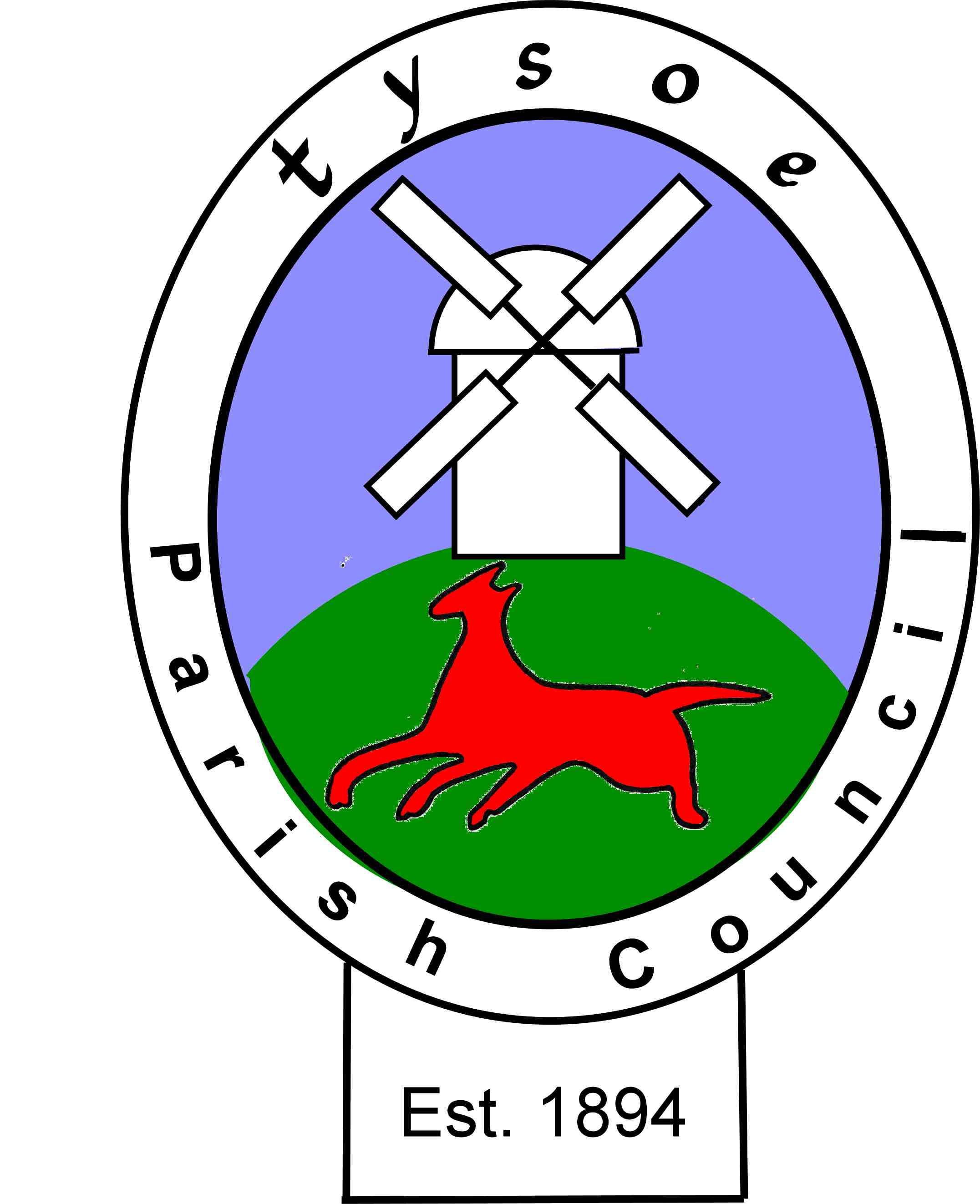 TYSOE PARISH COUNCILRisk Management PolicyDate Adopted: 17.04.2023…                                                   Next review date: April 2024……1. General1.1 Risk management is important. The failure to manage risks effectively can beexpensive in financial terms and also in terms of service delivery.1.2 Members of Tysoe Parish Council are ultimately responsible for risk managementbecause risks threaten the Council’s ability to achieve its objectives. The clerk shouldtherefore ensure that members:a) Identify the key risks facing the Council;b) Evaluate the impact to the Council should the risk happen;c) Consider the likelihood of the risk happening; andd) Agree measures to avoid, reduce or control the risk or its consequence.1.3 The key risks facing Tysoe Parish Council are documented in the Risk ManagementPlan (see separate document).1.4 In the Risk Management Plan each risk is documented under the following headings:a) Risk Area – high level risk area e.g. assets.b) Specific Concern – specific area of risk e.g. playground.c) Risk – reason for the risk.d) Impact – the impact should the worst-case scenario happen. This iscategorised as Low, Medium or High. See Appendix 1.e) Likelihood – the likelihood of the worst-case scenario happening. This iscategorised as Low, Medium or High. See Appendix 1.f) Internal Control – the controls the Council already has in place to minimise ortransfer risk.g) Agreed Improvements (year) – the internal controls the Council plans to putin place to minimise risk likelihood in the year in question. It may be agreedthat there are no improvements required or necessary during the year inquestion.h) Who – Individual(s) with responsibility for action.Target Date – target date for completion.j) Review Date(s) & Comment – review date and comments documentingprogressPage 2 of 3Issue 3 created March 2023 reviewed &adopted 17/04/20232. Publication2.1 Once adopted and subsequently updated this policy will be made available for thepublic to view at www.tysoe.org.uk.3. Review3.1 The Risk Management Plan is created annually during the budgeting process for thefinancial year ahead and is valid during the year April - March.3.2 Once adopted, it is the responsibility of Tysoe Parish Council to review and update thisplan on a quarterly basis.3.3 When considering a new activity, the Clerk/RFO shall prepare a draft risk assessmentincluding risk management proposals for consideration and adoption by Tysoe ParishCouncil.3.4 Once approved, any changes to the Risk Management Plan are agreed by resolution.Appendix 1Definitions Low Medium HighImpactMinimal impact on theresources of theCouncil, health andsafety of residents orconfidence levels.Risk of injury, loss offunds, costly legaldispute.Risk of fatality or lifechanging injury;significant loss of fundsimpeding function ofthe Council.LikelihoodThe risk event couldoccur at some time(during a specifiedperiod), but it isunlikelyMight happen at sometime; occurrence wouldnot be unusualWill probably occur inmost circumstancesPage 3 of 3Issue 3 created March 2023 reviewed &accepted 17/04/2023